АДМИНИСТРАЦИЯ ДНЕПРОВСКОГО СЕЛЬСКОГО ПОСЕЛЕНИЯ НОВОДУГИНСКОГО РАЙОНА СМОЛЕНСКОЙ ОБЛАСТИПОСТАНОВЛЕНИЕот «21» февраля  2018г.         № 10	В соответствии с Федеральным законом РФ от 06.10.2003 №131-ФЗ «Об общих принципах организации местного самоуправления в Российской Федерации», Уставом Днепровского сельского поселения Новодугинского района Смоленской области, на основании выписки из ЕГРН об основных характеристиках и зарегистрированных права          Администрация Днепровского сельского поселения Новодугинского района Смоленской области п о с т а н о в л я е т:         1. Принять  в муниципальную собственность муниципального образования Днепровское сельское поселение Новодугинского района Смоленской области  объекты недвижимого имущества согласно приложению к настоящему постановлению.         2. Администрации Днепровского сельского поселения Новодугинского района Смоленской области включить в Реестр муниципального имущества в раздел 3 «Имущество казны» Днепровского сельского поселения Новодугинского района Смоленской области объекты муниципального имущества, указанные в приложении к настоящему постановлению.       3. Контроль за исполнением настоящего постановления оставляю за собой.Глава АдминистрацииДнепровского сельского поселенияНоводугинского района Смоленской области                           А.Г.Смородкина                                                                                                            Приложение №1 кпостановлению Администрации  Днепровского сельского поселенияНоводугинского района Смоленской областиот 21.02.2018 №10Перечень вновь выявленных объектов недвижимого имущества, принимаемых в собственность муниципального образования Днепровское сельское поселение Новодугинского района Смоленской областиО принятии в муниципальную собственность муниципального образования Днепровское сельское поселение Новодугинского района Смоленской области  объектов недвижимого имущества №п/пНаименованиеобъектаПротяженность(м)Первоначальная стоимость, тыс.руб.Остаточная стоимость на 01.03.2018г., тыс.руб.1.Распределительный газопровод высокого и низкого давления для газоснабжения д.Аносово Новодугинского района Смоленской области в/д -12,0н/д – 1312,01174,8501174,8502.Распределительный газопровод высокого и низкого давления для газоснабжения д. Мальцево Новодугинского района Смоленской области (II очередь)546,0873,302873,302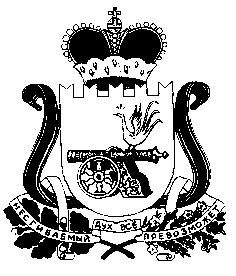 